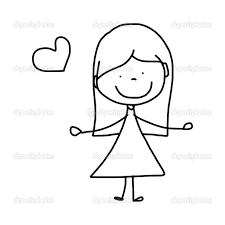        Základní škola a Mateřská škola Mělnické Vtelno, okres MělníkHlavní 149. 277 38 Mělnické Vtelno, tel: 326 337 107 e-mail: skola@zsvtelno.cz, IČO: 70992517107Žádost o uvolnění dítěte z předškolního vzděláváníŽádám o uvolnění syna / dcery ……………………………………………….datum narození …………z předškolního vzdělávání ve dnech ……………..z důvodu :V Mělnickém Vtelně dne : ……….Podpis rodičů : …………………..Vyjádření učitelky MŠ   :              souhlasím      nesouhlasímV Mělnickém Vtelně dne : ……….Podpis učitelky  : …………………..Vyjádření ředitelky školy   :              souhlasím      nesouhlasímV Mělnickém Vtelně dne : ……….Podpis  ředitelky : …………………..